Технологическая картаТехника: «Рисование кисточкой и пальчиком» «Жирафы. Рисование гуашью.»Технологическая картаТехника: «Рисование кисточкой и пальчиком» «Жирафы. Рисование гуашью.»Материалы: гуашь, кисть, рисунок с жирафиком, влажные салфетки.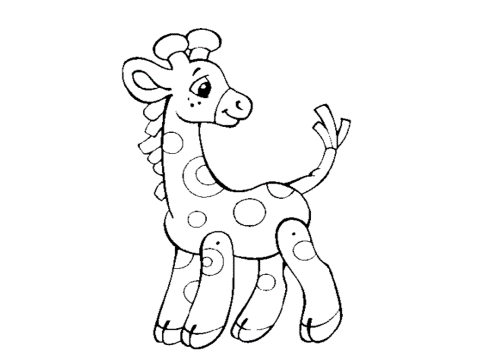 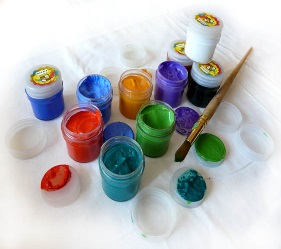 1 этапРаскрасить рисунок кисточкой не выходя за контуры. Применяя жёлтый и оранжевый цвет.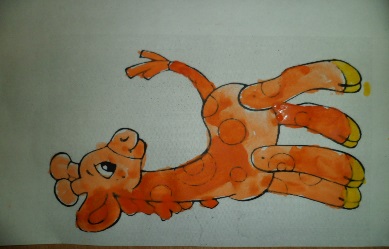 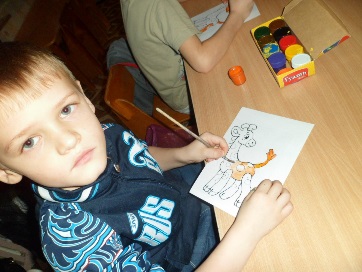 2 этапПрименяя коричневый цвет гуаши пальчиком не выходя за контуры нарисовать жирафику пятна.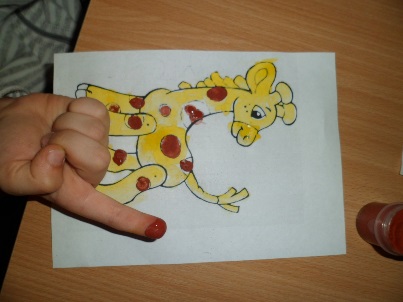 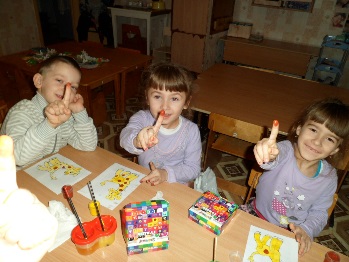 3 этапРаскрасить рисунок. пальчиком нарисовать жирафику зелёную полянку. Демонстрация рисунков. 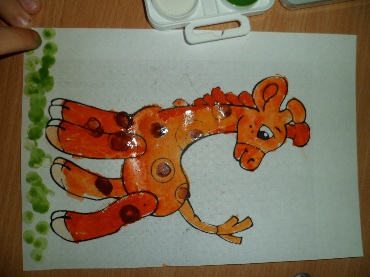 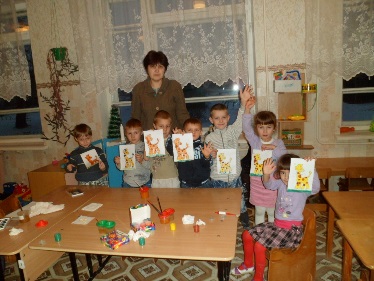 